Publicado en  el 20/02/2014 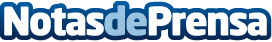 La tecnología de Indra ya gestiona el tráfico urbano de Manila, en FilipinasMetropolitan Manila Development Authority (MMDA) ha inaugurado el nuevo centro de control del tráfico urbano de Metro Manila, diseñado e implantado por Indra con las últimas tecnologías y cuyo corazón constituye el sistema de gestión inteligente del tráfico Hermes de la multinacional de consultoría y tecnología. Datos de contacto:IndraNota de prensa publicada en: https://www.notasdeprensa.es/la-tecnologia-de-indra-ya-gestiona-el-trafico_1 Categorias: E-Commerce Otros Servicios Innovación Tecnológica Consultoría http://www.notasdeprensa.es